2022年度大竹县救助管理站决算目录公开时间：2022年10月11日第一部分 部门概况	4一、主要职责	4二、机构设置	4第二部分 2022年度单位决算情况说明	5一、收入支出决算总体情况说明	5二、收入决算情况说明	5三、支出决算情况说明	5四、财政拨款收入支出决算总体情况说明	6五、一般公共预算财政拨款支出决算情况说明	6六、一般公共预算财政拨款基本支出决算情况说明	8七、财政拨款“三公”经费支出决算情况说明	9八、政府性基金预算支出决算情况说明	10九、 国有资本经营预算支出决算情况说明	10十、其他重要事项的情况说明	10第三部分 名词解释	12第四部分 附件	14附件	16第五部分 附表	19一、收入支出决算总表	20二、收入决算表	20三、支出决算表	20四、财政拨款收入支出决算总表	20五、财政拨款支出决算明细表	20六、一般公共预算财政拨款支出决算表	20七、一般公共预算财政拨款支出决算明细表	20八、一般公共预算财政拨款基本支出决算表	20九、一般公共预算财政拨款项目支出决算表	20十、政府性基金预算财政拨款收入支出决算表	20十一、国有资本经营预算财政拨款收入支出决算表	20十二、国有资本经营预算财政拨款支出决算表........20   十三、财政拨款“三公”经费支出决算表...............20第一部分 单位概况    一、基本职能及主要工作（一）主要职能。大竹县救助管理站承担对城市生活无着的流浪乞讨人员护理护送与安置，老年人，残疾人，未成年人的教育矫治，心理干预，康复培训，危重病人，精神病人的救治，通讯联系，寻人服务和提供返乡凭证的服务工作。（二）2022年重点工作完成情况。2022年，我站主要完成了对城市生活无着的流浪乞讨人员救助、管理和教育工作,救助流浪乞讨人员3500人次（其中救助危重病人，精神病人2000人次）。    二、机构设置    大竹县救助管理站系民政局下属单位，为全额拨款一级预算事业单位，无下属二级预算单位。第二部分2022年度单位决算情况说明收入支出决算总体情况说明2022年度收、支总计308.82万元。收入决算情况说明2022年本年收入合计308.82万元，其中：一般公共预算财政拨款收入308.82万元，占100%；政府性基金预算财政拨款收入0万元，占0%；国有资本经营预算财政拨款收入0万元，占0%；事业收入0万元，占0%；经营收入0万元，占0%；附属单位上缴收入0万元，占0%；其他收入0万元，占0%。（图2：收入决算结构图）（饼状图）支出决算情况说明2022年本年支出合计308.82万元，其中：基本支出88.09万元，占28.52%；项目支出220.73万元，占71.48%；上缴上级支出0万元，占0%；经营支出0万元，占0%；对附属单位补助支出0万元，占0%。。（图3：支出决算结构图）（饼状图）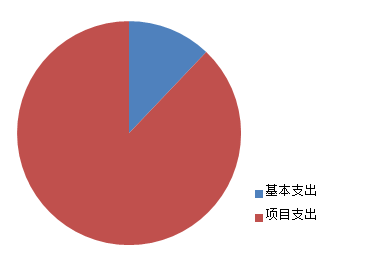 四、财政拨款收入支出决算总体情况说明2022年财政拨款收、支总计308.82万元。五、一般公共预算财政拨款支出决算情况说明（一）一般公共预算财政拨款支出决算总体情况2022年一般公共预算财政拨款支出308.82万元，占本年支出合计的100%。（二）一般公共预算财政拨款支出决算结构情况2022年一般公共预算财政拨款支出308.82万元，主要用于以下方面:一般公共服务（类）支出0万元，占0%；教育支出（类）0万元，占0%；科学技术（类）支出0万元，占0%；社会保障和就业（类）支出308.82万元，占100%；医疗卫生支出0万元，占0%；住房保障支出0万元，占0%；（图6：一般公共预算财政拨款支出决算结构）（饼状图）（三）一般公共预算财政拨款支出决算具体情况2022年一般公共预算支出决算数为308.82，完成预算100%。其中：1.社会保障和就业（208）行政事业单位养老（05）事业单位离退休支出（02）: 支出决算为5.23万元，完成预算100%，决算数等于预算数。2.社会保障和就业（208）行政事业单位养老（05）机关事业单位基本养老保险缴费支出（05）: 支出决算为6.55万元，完成预算100%，决算数等于预算数。3.社会保障和就业（208）行政事业单位养老（05）机关事业单位职业年金缴费支出（06）: 支出决算为4.19万元，完成预算100%，决算数等于预算数。4.社会保障和就业（208）行政事业单位养老（05）其他行政事业单位养老支出（99）: 支出决算为1.67万元，完成预算100%，决算数等于预算数。5.社会保障和就业（208）临时救助（20）流浪乞讨人员救助支出（02）: 支出决算为267.25万元，完成预算100%，决算数等于预算数。6.社会保障和就业（208）其他社会保障和就业支出（99）其他社会保障和就业支出（99）: 支出决算为14.61万元，完成预算100%，决算数等于预算数。7.卫生健康（210）行政事业单位医疗（11）事业单位医疗支出（02）:支出决算为3.07万元，完成预算100%，决算数等于预算数。8.住房保障支出（221）住房改革支出（02）住房公积金（01）：支出决算为6.26万元，完成预算100%，决算数等于预算数。六、一般公共预算财政拨款基本支出决算情况说明	2022年一般公共预算财政拨款基本支出88.09万元，其中：人员经费74.79万元，主要包括：基本工资23.47万元、津贴补贴1.44万元、奖金0万元、伙食补助费0万元、绩效工资16.37万元、机关事业单位基本养老保险缴费6.55万元、职业年金缴费4.19万元、职工基本医疗保险缴费3.07万元、 其他社会保障缴费0万元、其他工资福利支出6.55万元、离休费0万元、退休费0万元、抚恤金0万元、生活补助6.9万元、医疗费补助0万元、奖励金0万元、住房公积金6.26万元、其他对个人和家庭的补助支出0万元等。公用经费13.3万元，主要包括：办公费1.98万元、印刷费0.12万元、咨询费0万元、手续费0万元、水费0.3万元、电费0.23万元、邮电费0万元、取暖费0万元、物业管理费0万元、差旅费0.9万元、因公出国（境）费用0万元、维修（护）费0万元、租赁费0万元、会议费0万元、培训费0万元、公务接待费0.75万元、劳务费0万元、委托业务费0万元、工会经费1.21万元、福利费0.17万元、公务用车运行维护费6万元、其他交通费0万元、税金及附加费用0万元、其他商品和服务支出1.65万元、办公设备购置0万元、专用设备购置0万元、信息网络及软件购置更新0万元、其他资本性支出等0万元。七、财政拨款“三公”经费支出决算情况说明（一）“三公”经费财政拨款支出决算总体情况说明2022年“三公”经费财政拨款支出决算为6.75万元，完成预算100%，决算数与预算数持平。（二）“三公”经费财政拨款支出决算具体情况说明2022年“三公”经费财政拨款支出决算中，因公出国（境）费支出决算0万元，占0%；公务用车购置及运行维护费支出决算6万元，占88.89%；公务接待费支出决算0.75万元，占11.11%。具体情况如下：（图8：“三公”经费财政拨款支出结构）（饼状图）1.因公出国（境）经费支出0万元，完成预算0%。全年安排因公出国（境）团组0次，出国（境）0人。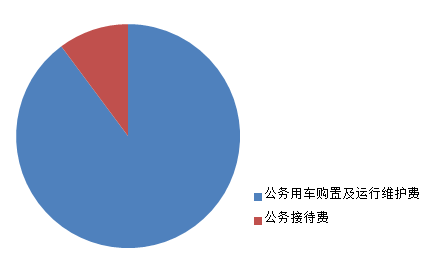 2.公务用车购置及运行维护费支出6万元,完成预算100%。其中：公务用车购置支出0万元。全年按规定更新购置公务用车0辆，其中：轿车0辆、金额0万元，越野车0辆、金额0万元，载客汽车0辆、金额0万元，主要用于…。截至2022年12月底，单位共有公务用车2辆，其中：轿车0辆、越野车1辆、载客汽车1辆。公务用车运行维护费支出6万元。主要用于护送救助受助人员，精神病人返乡安置等所需的公务用车燃料费、维修费、过路过桥费、保险费等支出。公务接待费支出0.75万元，完成预算100%。主要用于执行公务、开展业务活动开支的交通费、住宿费、用餐费等。国内公务接待21批次，160人次（不包括陪同人员），共计支出0.75万元，具体内容包括：执行救助任务及管理接待支出0.75万元。其中：外事接待支出0万元，外事接待0批次，0人，共计支出0万元。八、政府性基金预算支出决算情况说明2022年政府性基金预算财政拨款支出0万元。国有资本经营预算支出决算情况说明2022年国有资本经营预算拨款支出0万元。    十、其他重要事项的情况说明（一）机关运行经费支出情况2022年，大竹县救助管理站执行事业单位会计制度，无机关运行经费。（二）政府采购支出情况2022年，大竹县救助管理站政府采购支出总额5万元，其中：政府采购货物支出5万元、政府采购工程支出0万元、政府采购服务支出0万元。主要用于采购办公用设施设备。授予中小企业合同金额0万元，占政府采购支出总额的0%，其中：授予小微企业合同金额0万元，占政府采购支出总额的0%。（三）国有资产占有使用情况截至2022年12月31日，大竹县救助管理站共有车辆2辆，其中：部级领导干部用车0辆、一般公务用车2辆、一般执法执勤用车0辆、特种专业技术用车0辆、其他用车0辆，其他用车主要是用于……单价50万元以上通用设备0台（套），单价100万元以上专用设备0台（套）。   （四）预算绩效管理情况    1.预算绩效管理工作开展情况根据预算绩效管理要求，本部门（单位）在年初预算编制阶段，组织对流浪乞讨人员救助项目开展了预算事前绩效评估，对1个项目编制了绩效目标，预算执行过程中，选取1个项目开展绩效监控，年终执行完毕后，对1个项目开展了绩效目标完成情况梳理填报。    2.部门开展绩效评价结果    本部门在2022年度部门决算中反映“流浪乞讨人员救助”1个项目绩效目标实际完成情况。流浪乞讨人员救助项目绩效目标完成情况综述。项目全年预算数220.73万元，执行数为220.73万元，完成预算的100%。通过项目实施，我站始终坚持自愿求助、快速救助，标准相对统一，特事特办原则，切实做好了流浪乞讨人员救助管理工作，充分发挥了专项救助资金的应有效益。，发现的主要问题：一是受助人员医疗救助难度大。二是寻亲力度不够，寻亲方式单一。三是未成年人保护工作刚刚起步，无房屋、无编制，管理力度和资金投入力度明显不够。下一步改进措施：一是进一步加强助资金管理。二是进一步加强救助站内管理制度。三是进一步加强未成年人保护工作。四是进一步加大寻亲力度。    本部门自行组织对流浪乞讨人员救助项目开展了绩效评价，《大竹县救助管理站项目2022年绩效评价报告》见附件。名词解释1.财政拨款收入：指单位从同级财政部门取得的财政预算资金。2.事业收入：指事业单位开展专业业务活动及辅助活动取得的收入。3.经营收入：指事业单位在专业业务活动及其辅助活动之外开展非独立核算经营活动取得的收入。4.其他收入：指单位取得的除上述收入以外的各项收入。 5.用事业基金弥补收支差额：指事业单位在当年的财政拨款收入、事业收入、经营收入、其他收入不足以安排当年支出的情况下，使用以前年度积累的事业基金（事业单位当年收支相抵后按国家规定提取、用于弥补以后年度收支差额的基金）弥补本年度收支缺口的资金。 6.年初结转和结余：指以前年度尚未完成、结转到本年按有关规定继续使用的资金。 7.结余分配：指事业单位按照事业单位会计制度的规定从非财政补助结余中分配的事业基金和职工福利基金等。8、年末结转和结余：指单位按有关规定结转到下年或以后年度继续使用的资金。9.社会保障和就业（208）行政事业单位养老（05）机关事业单位基本养老保险缴费支出（05）：指机关事业单位实施养老保险制度由单位缴纳的基本养老保险费支出。10.社会保障和就业（208）行政事业单位养老（05）其他行政事业养老支出（99）：指其他行政事业养老支出。11.社会保障和就业（208）临时救助（20）临时救助支出（01）：指用于困难群众临时生活救助支出。12.社会保障和就业（208）临时救助（20）流浪乞讨人员救助支出（02）：指用于生活无着的流浪乞讨人员的救助支出和救助管理机构的运转支出。13.卫生健康（210）行政事业单位医疗（11）事业单位医疗支出（02）:指事业单位基本医疗保险缴费支出。14.住房保障支出（221）住房改革支出（02）住房公积金（01）：指本单位在职职工的住房公积金缴费。15.基本支出：指为保障机构正常运转、完成日常工作任务而发生的人员支出和公用支出。16.项目支出：指在基本支出之外为完成特定行政任务和事业发展目标所发生的支出。 17.经营支出：指事业单位在专业业务活动及其辅助活动之外开展非独立核算经营活动发生的支出。18.“三公”经费：指部门用财政拨款安排的因公出国（境）费、公务用车购置及运行费和公务接待费。其中，因公出国（境）费反映单位公务出国（境）的国际旅费、国外城市间交通费、住宿费、伙食费、培训费、公杂费等支出；公务用车购置及运行费反映单位公务用车车辆购置支出（含车辆购置税）及租用费、燃料费、维修费、过路过桥费、保险费等支出；公务接待费反映单位按规定开支的各类公务接待（含外宾接待）支出。第四部分 附件附件12022年流浪乞讨人员救助项目支出绩效评价报告一、评价工作开展及项目情况根据绩效评价的要求，我站对2022年部门流浪乞讨人员救助项目开展绩效，严格落实省、市、县绩效管理工作的有关规定，成立了绩效评价工作领导小组，对照评价方案进行研究和布署，由单位负责人牵头、各股室全程参与，按照评价方案的要求，对照实施项目的内容逐条逐项抓落实。在评价过程发现问题，查找原因，及时纠正偏差，为下一步工作夯实基础。二、评价结论及绩效分析（一）评价结论资金绩效目标完成情况方面：2022年度，我站共拨付救助资金220.73万元。生活救助51.58万元，医疗救助97.54万元，返乡救助41.39万元，其他救助30.22万元。绩效目标完成情况方面：专项资金执行率99.88%，基本上实现生活、医疗、返乡、安置以及未成年救助保护等的全覆盖，发挥了临时性社会救助的作用，对改善民生、促进社会和谐稳定具有重大意义。   （二）绩效分析1、项目决策我站始终把建立完善制度作为一项经常性工作来抓，在认真执行《城市生活无着的流浪乞讨人员救助管理办法》和《生活无着的流浪乞讨人员救助管理机构工作规程》的基础上，进一步完善了流浪乞讨人员救助补助资金管理办法，按照满足救助人员基本需要原则，规范了资金申请、审核、审批和发放程序，重点抓好了救助人员申请、经办人员受理、分管负责人审核和主要负责人审批四个关键环节，坚持多人会签，有效杜绝了违规操作，实现了资金发放按流程、按制度运行，切实规范了专项资金使用程序。2、项目管理从项目资金的使用情况来看，我站严格做到了专项资金用途一致、使用对象一致、救助标准一致、救助资金审批程序一致 “四个一致”。做到了专款专用，安全运行，充分发挥了中央财政流浪乞讨人员救助补助资金的应有效益，维护了流浪乞讨人员的合法权益，促进了社会稳定和谐。3、项目绩效我站始终坚持自愿求助、快速救助，标准相对统一，特事特办原则，切实做好了流浪乞讨人员救助管理工作，充分发挥了专项救助资金的应有效益。2022年，救助流浪乞讨人员3500人次（其中救助危重病人，精神病人2000人次）。财政救助补助资金200万元，救助资金支出合计220.73万元，超出部分为上年结转资金。存在主要问题一是受助人员医疗救助难度大。二是寻亲力度不够，寻亲方式单一。三是未成年人保护工作刚刚起步，无房屋、无编制，管理力度和资金投入力度明显不够。相关措施建议   （一）进一步加强救助资金管理，一是坚持标准，规范程序，严格按照《中央财政流浪乞讨人员救助补助资金管理办法》规定，管理使用好中央专项救助资金。二是坚持财务内审制度，每季度一次。三是加强资金的严格监管。   （二）进一步加强救助站内管理制度。严格落实救助站领导带班、定时检查、24小时值班、定时巡查等工作制度，及时发现问题，消除各类安全隐患。加强站内工作人员教育，树立周到、耐心、视求助人为亲人的服务理念。   （三）进一步加强未成年人保护工作，尽最大努力争取项目，争取资金，完善未成年人保护相关工作，加大未成年人保护工作的宣传力度，为我县未成年人保护工作打下更加坚实的基础。   （四）进一步加大寻亲力度。目前，我们虽联系公安部门完成了大多数流浪无主的乞讨人员DNA信息采集工作和网上寻亲工作，但寻亲力度还需加大，寻亲方式还需创新。附件2部门预算项目支出绩效自评表（2022年度）第五部分 附表一、收入支出决算总表二、收入决算表三、支出决算表四、财政拨款收入支出决算总表五、财政拨款支出决算明细表六、一般公共预算财政拨款支出决算表七、一般公共预算财政拨款支出决算明细表八、一般公共预算财政拨款基本支出决算表九、一般公共预算财政拨款项目支出决算表十、政府性基金预算财政拨款收入支出决算表十一、国有资本经营预算财政拨款收入支出决算表十二、国有资本经营预算财政拨款支出决算表十三、财政拨款“三公”经费支出决算表部门预算项目支出绩效自评表（2022年度）部门预算项目支出绩效自评表（2022年度）部门预算项目支出绩效自评表（2022年度）部门预算项目支出绩效自评表（2022年度）部门预算项目支出绩效自评表（2022年度）部门预算项目支出绩效自评表（2022年度）部门预算项目支出绩效自评表（2022年度）部门预算项目支出绩效自评表（2022年度）部门预算项目支出绩效自评表（2022年度）部门预算项目支出绩效自评表（2022年度）部门预算项目支出绩效自评表（2022年度）项目名称项目名称51172422T000005497589-流浪乞讨人员救助支出51172422T000005497589-流浪乞讨人员救助支出51172422T000005497589-流浪乞讨人员救助支出51172422T000005497589-流浪乞讨人员救助支出51172422T000005497589-流浪乞讨人员救助支出51172422T000005497589-流浪乞讨人员救助支出51172422T000005497589-流浪乞讨人员救助支出51172422T000005497589-流浪乞讨人员救助支出51172422T000005497589-流浪乞讨人员救助支出主管部门主管部门大竹县救助管理站部门大竹县救助管理站部门大竹县救助管理站部门大竹县救助管理站部门大竹县救助管理站部门实施单位 （盖章）大竹县救助管理站大竹县救助管理站大竹县救助管理站项目基本情况1.项目年度目标完成情况项目年度目标项目年度目标项目年度目标项目年度目标项目年度目标年度目标完成情况年度目标完成情况年度目标完成情况年度目标完成情况项目基本情况1.项目年度目标完成情况完成全县流浪乞讨人员生活及医疗等专项救助完成全县流浪乞讨人员生活及医疗等专项救助完成全县流浪乞讨人员生活及医疗等专项救助完成全县流浪乞讨人员生活及医疗等专项救助完成全县流浪乞讨人员生活及医疗等专项救助对照年度目标，说明相关任务目标的完成情况（100字以内）对照年度目标，说明相关任务目标的完成情况（100字以内）对照年度目标，说明相关任务目标的完成情况（100字以内）对照年度目标，说明相关任务目标的完成情况（100字以内）项目基本情况2.项目实施内容及过程概述预算执行情况（10分）年度预算数（万元）年初预算调整后预算数预算执行数预算执行数预算执行数预算执行率权重得分原因预算执行情况（10分）总额200.00199.89199.89199.89199.89100.00%101.预算执行率=预算执行数/调整后预算数，预算执行率未达到90%的需说明原因（100字以内）;2.年中发生预算调整的（追加或调减）,应单独说明理由；3.其他资金包括：社会投入资金、银行贷款.预算执行情况（10分）其中：财政资金200.00199.89199.89199.89199.89100.00%//1.预算执行率=预算执行数/调整后预算数，预算执行率未达到90%的需说明原因（100字以内）;2.年中发生预算调整的（追加或调减）,应单独说明理由；3.其他资金包括：社会投入资金、银行贷款.预算执行情况（10分）财政专户管理资金0.000.000.000.000.000.00%//1.预算执行率=预算执行数/调整后预算数，预算执行率未达到90%的需说明原因（100字以内）;2.年中发生预算调整的（追加或调减）,应单独说明理由；3.其他资金包括：社会投入资金、银行贷款.预算执行情况（10分）单位资金0.000.000.000.000.000.00%//1.预算执行率=预算执行数/调整后预算数，预算执行率未达到90%的需说明原因（100字以内）;2.年中发生预算调整的（追加或调减）,应单独说明理由；3.其他资金包括：社会投入资金、银行贷款.预算执行情况（10分）其他资金//1.预算执行率=预算执行数/调整后预算数，预算执行率未达到90%的需说明原因（100字以内）;2.年中发生预算调整的（追加或调减）,应单独说明理由；3.其他资金包括：社会投入资金、银行贷款.绩效指标（90分）一级指标二级指标三级指标指标性质指标值度量单位完成值权重得分未完成原因分析绩效指标（90分）产出指标数量指标完成流浪乞讨人员专项救助人数≥4000人/户15绩效指标（90分）产出指标质量指标保障流浪乞讨人员救助资金合理合规并及时拨付≥100%15绩效指标（90分）产出指标时效指标完成时间＝1年15绩效指标（90分）产出指标成本指标按标准拨付救助资金≥500元/人·次15绩效指标（90分）效益指标经济效益指标保障流浪乞讨救助资金按时拨付≥100%10绩效指标（90分）效益指标社会效益指标保障流浪乞讨人员生活及医疗救助，维护社会稳定≥100%10绩效指标（90分）满意度指标服务对象满意度指标服务对象满意度≥98%10合计合计合计合计合计合计合计合计100评价结论结合自评情况，说明项目自评总分，说明项目实施取得的成效或成果。（200字以内）结合自评情况，说明项目自评总分，说明项目实施取得的成效或成果。（200字以内）结合自评情况，说明项目自评总分，说明项目实施取得的成效或成果。（200字以内）结合自评情况，说明项目自评总分，说明项目实施取得的成效或成果。（200字以内）结合自评情况，说明项目自评总分，说明项目实施取得的成效或成果。（200字以内）结合自评情况，说明项目自评总分，说明项目实施取得的成效或成果。（200字以内）结合自评情况，说明项目自评总分，说明项目实施取得的成效或成果。（200字以内）结合自评情况，说明项目自评总分，说明项目实施取得的成效或成果。（200字以内）结合自评情况，说明项目自评总分，说明项目实施取得的成效或成果。（200字以内）结合自评情况，说明项目自评总分，说明项目实施取得的成效或成果。（200字以内）存在问题结合自评情况，分析存在的问题及原因。（200字以内）结合自评情况，分析存在的问题及原因。（200字以内）结合自评情况，分析存在的问题及原因。（200字以内）结合自评情况，分析存在的问题及原因。（200字以内）结合自评情况，分析存在的问题及原因。（200字以内）结合自评情况，分析存在的问题及原因。（200字以内）结合自评情况，分析存在的问题及原因。（200字以内）结合自评情况，分析存在的问题及原因。（200字以内）结合自评情况，分析存在的问题及原因。（200字以内）结合自评情况，分析存在的问题及原因。（200字以内）改进措施针对项目自评中发现的问题，提出下一步改进完善的意见及有关政策性建议。（200字以内）针对项目自评中发现的问题，提出下一步改进完善的意见及有关政策性建议。（200字以内）针对项目自评中发现的问题，提出下一步改进完善的意见及有关政策性建议。（200字以内）针对项目自评中发现的问题，提出下一步改进完善的意见及有关政策性建议。（200字以内）针对项目自评中发现的问题，提出下一步改进完善的意见及有关政策性建议。（200字以内）针对项目自评中发现的问题，提出下一步改进完善的意见及有关政策性建议。（200字以内）针对项目自评中发现的问题，提出下一步改进完善的意见及有关政策性建议。（200字以内）针对项目自评中发现的问题，提出下一步改进完善的意见及有关政策性建议。（200字以内）针对项目自评中发现的问题，提出下一步改进完善的意见及有关政策性建议。（200字以内）针对项目自评中发现的问题，提出下一步改进完善的意见及有关政策性建议。（200字以内）